Turystyka w m.st. Warszawie w 2021 r.W 2021 r. z turystycznych obiektów noclegowych
w Warszawie skorzystało 2029,8 tys. turystów, którym udzielono 3479,6 tys. noclegów. W porównaniu z 2020 r. było to więcej odpowiednio o 53,4% i o 48,9%. Stopień wykorzystania miejsc noclegowych wyniósł 30,5% i w ciągu roku zwiększył się o 8,1 p. proc.W 2021 r. nadal obowiązywały ograniczenia dotyczące działalności turystycznych obiektów noclegowych wprowadzone od połowy marca 2020 r. w związku z pandemią COVID-19. Zakres tych ograniczeń był zmieniany w zależności od aktualnej sytuacji epidemicznej.Turystyczna baza noclegowaWedług stanu w dniu 31 lipca 2021 r. w m.st. Warszawie funkcjonowały 173 turystyczne obiekty noclegowe, w tym 172 o charakterze całorocznym. W ciągu roku liczba obiektów noclegowych zwiększyła się o 12. Na bazę noclegową składały się 124 obiekty hotelowe (hotele, motele, pensjonaty i inne obiekty hotelowe) oraz 49 pozostałych obiektów. Najliczniejszą grupę wśród obiektów hotelowych, podobnie jak w latach poprzednich, stanowiły hotele – 100 obiektów (o 15 więcej niż w 2020 r.). Wśród pozostałych obiektów najliczniejsze były hostele – 17 (o 2 mniej niż przed rokiem).Wykres 1. Struktura turystycznych obiektów noclegowych według rodzajów w końcu lipca 2021 r.
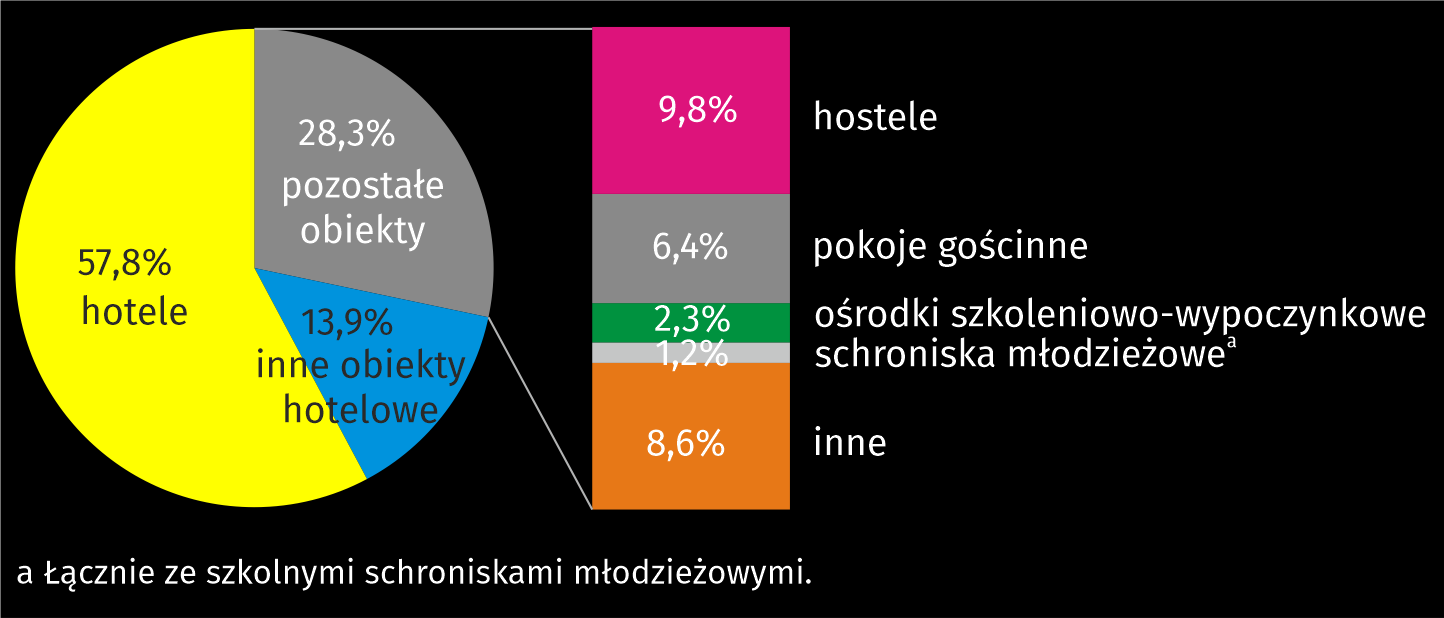 W końcu lipca 2021 r. w turystycznych obiektach noclegowych na przyjęcie turystów przygotowane były 37583 miejsca noclegowe, czyli o 18,3% więcej niż w analogicznym okresie 2020 r. Z opracowanych danych wynika, że średnio jeden obiekt w stolicy dysponował 217 miejscami noclegowymi (w 2020 r. – 197). Najwięcej miejsc noclegowych oferowały hotele – 31372, tj. 83,5% wszystkich miejsc noclegowych w m.st. Warszawie. W stosunku do analogicznego okresu ub. roku liczba miejsc noclegowych w hotelach wzrosła o 23,5%. Na 1 hotel przypadało średnio 314 miejsc noclegowych (o 15 więcej niż przed rokiem).Tablica 1. Turystyczne obiekty noclegowe w końcu lipca 2021 r.Rozmieszczenie zasobów turystycznej bazy noclegowej w m.st. Warszawie jest nierównomierne. Według stanu na koniec lipca 2021 r. najwięcej obiektów noclegowych było zlokalizowanych w dzielnicy Śródmieście. Działalność prowadziło tutaj 46 obiektów, które oferowały 12625 miejsc noclegowych (33,6% wszystkich miejsc w stolicy). Poza Śródmieściem największą liczbą miejsc dysponowały dzielnice: Włochy (5693 miejsca w 21 obiektach) i Wola (5146 miejsc w 17 obiektach). Mapa 1. Miejsca noclegowe w turystycznych obiektach noclegowych według dzielnic w końcu lipca 2021 r.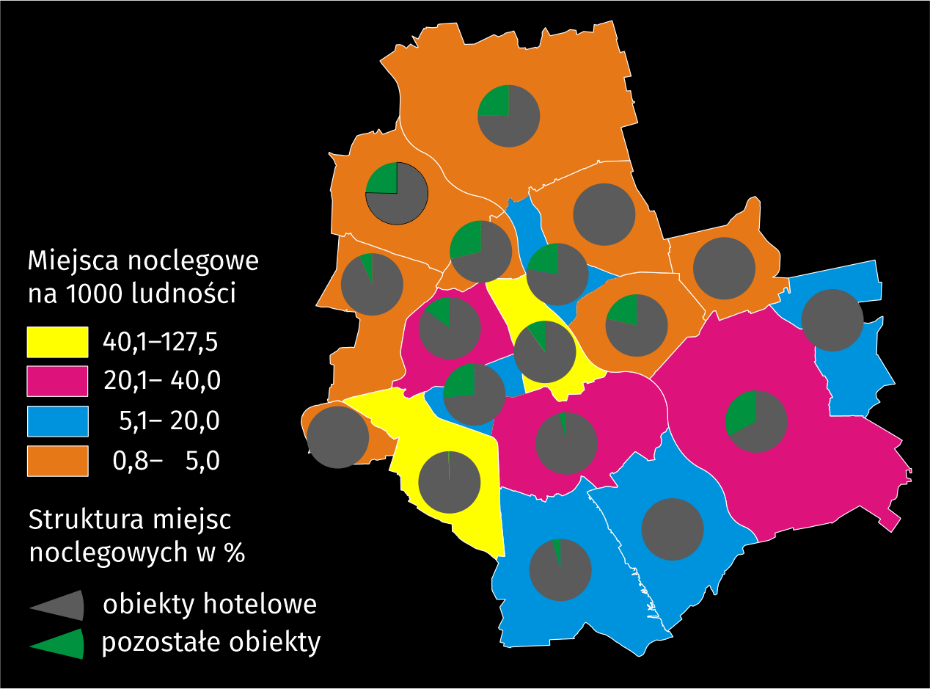 Wyposażenie turystycznych obiektów noclegowychW końcu lipca 2021 r. w turystycznych obiektach noclegowych funkcjonowały 204 placówki gastronomiczne (o 29 więcej niż w roku poprzednim). Największą grupę stanowiły restauracje –96 (47,1%), następnie bary i kawiarnie – 66 (32,4%), punkty gastronomiczne – 22 (10,8%) oraz stołówki – 20 (9,8%).Badanie turystycznych obiektów noclegowych raz na cztery lata obejmuje także wyposażenie turystycznych obiektów noclegowych w zaplecze konferencyjne, urządzenia sportowo-rekreacyjne oraz dostępność udogodnień dla osób niepełnosprawnych ruchowo.W 2021 r. na prowadzenie konferencji przygotowanych było 100 (57,8%) turystycznych obiektów noclegowych, a wśród hoteli odsetek ten wyniósł 75,0% (75 obiektów). Obiekty noclegowe oferowały łącznie 33719 miejsc w 601 salach konferencyjnych. W 83,0% obiektów dysponujących zapleczem konferencyjnym, poza urządzeniami technicznymi, zapewniano także obsługę techniczną. Sieć Wi-Fi na terenie obiektu posiadało 67,6% turystycznych obiektów noclegowych, w tym 81,0% hoteli.Spośród urządzeń sportowo-rekreacyjnych turystyczne obiekty noclegowe najczęściej posiadały siłownię – 41 (23,7%) i saunę – 35 (20,2%). Zabiegi spa oferowano w 18 (10,4%) obiektach podobnie jak zabiegi rehabilitacyjne – 18 (10,4%). Pokój zabaw dla dzieci znajdował się w 14 obiektach (8,1%), basen kryty w 12 (6,9%) i stół do bilardu w 12 obiektach (6,9%).W 2021 r. najwięcej turystycznych obiektów noclegowych – 95 (54,9%) posiadało windy przystosowane dla osób niepełnosprawnych, a 86 (49,7%) parking z wyznaczonymi miejscami dla osób niepełnosprawnych ruchowo. Drzwi otwierane automatycznie znajdowały się w 66 (38,2%) jednostkach, a pochylnia wjazdowa w 63 (36,4%) obiektach.Turyści korzystający z noclegów w turystycznych obiektów noclegowych 	W 2021 r. z obiektów turystycznej bazy noclegowej skorzystało 2029,8 tys. osób, w tym 454,6 tys. (tj. 22,4%) turystów zagranicznych. W porównaniu z 2020 r. odnotowano wzrost liczby turystów ogółem o 53,4% i wzrost liczby turystów zagranicznych o 38,8%.Podobnie jak przed rokiem turyści najchętniej zatrzymywali się w hotelach, które przyjęły 1771,5 tys. osób (tj. 87,3% ogółu korzystających z noclegów). Wśród gości hotelowych było 400,9 tys. turystów zagranicznych.Tablica 2. Turyści korzystający z noclegów oraz udzielone noclegi w turystycznych obiektach noclegowych w 2021 r.Wśród turystów zagranicznych najwięcej było osób z Niemiec – 54,0 tys. (11,9% ogólnej liczby turystów zagranicznych przybyłych do stolicy), Stanów Zjednoczonych – 46,0 tys. (10,1%) oraz Ukrainy – 31,6 tys. (6,9%).Wykres 2. Struktura turystów zagranicznych według kraju stałego zamieszkania w 2021 r.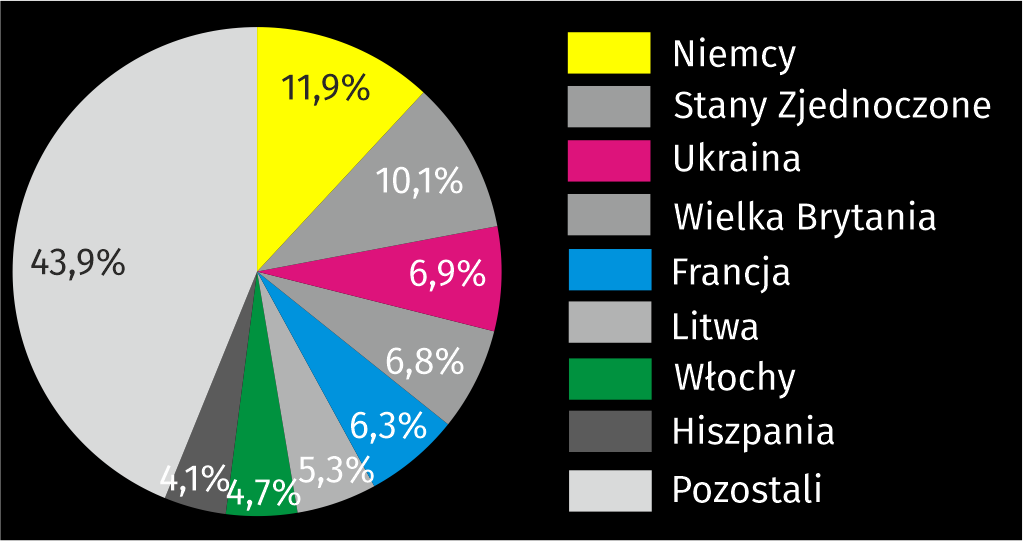 Turystom, którzy w 2021 r. odwiedzili m.st. Warszawę udzielono 3479,6 tys. noclegów (o 48,9% więcej niż w 2020 r.), w tym 865,5 tys. (24,9%) turystom zagranicznym (o 36,7% więcej niż przed rokiem). Najwięcej noclegów udzielono turystom przebywającym w hotelach – 2840,0 tys. (tj. 81,6% ogółu noclegów udzielonych w stolicy). Średnio jeden turysta korzystał w 2021 r. z 1,7 noclegu (przed rokiem 1,8 noclegu). Średni czas pobytu turysty zagranicznego w m.st. Warszawie utrzymał się na niezmienionym poziomie i wyniósł 1,9 noclegu.Wykres 3. Turyści korzystający z noclegów, udzielone noclegi oraz średni czas pobytu 
w turystycznych obiektach noclegowych według miesięcy w 2021 r. 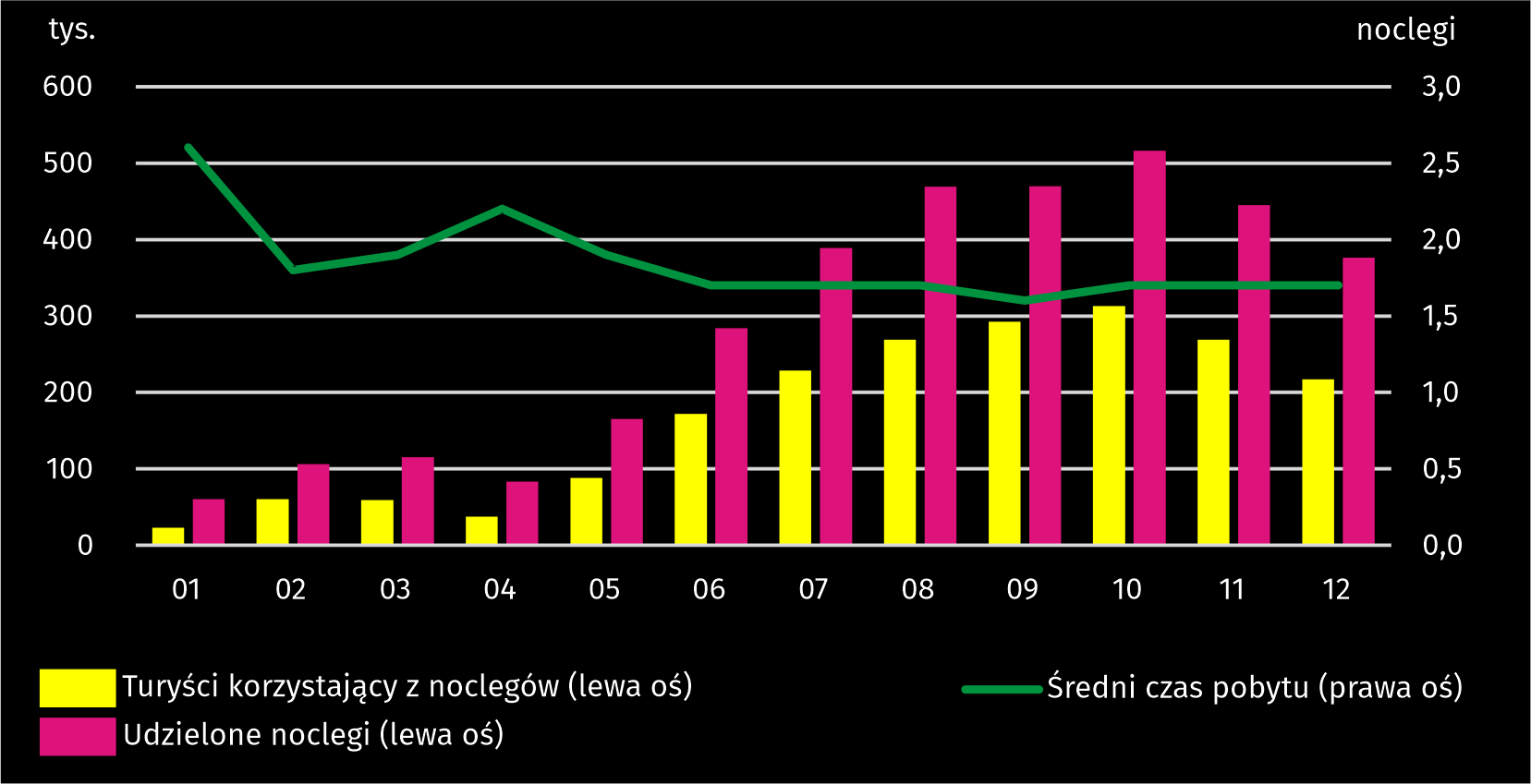 Najwięcej turystów odwiedziło stolicę w październiku – 312,7 tys., a najmniej w styczniu – 23,2 tys. Najwięcej noclegów udzielono również w październiku – 515,9 tys., a najmniej w styczniu – 60,7 tys.Stopień wykorzystania miejsc noclegowych w 2021 r. wyniósł 30,5% i był wyższy o 8,1 p. proc. niż przed rokiem. Stopień wykorzystania miejsc noclegowych w obiektach hotelowych wyniósł 30,0% (o 8,1 p. proc. więcej niż przed rokiem), a w pozostałych obiektach 33,9% (o 8,5 p. proc. więcej).Wykres 4. Stopień wykorzystania miejsc noclegowych w 2021 r. (w %)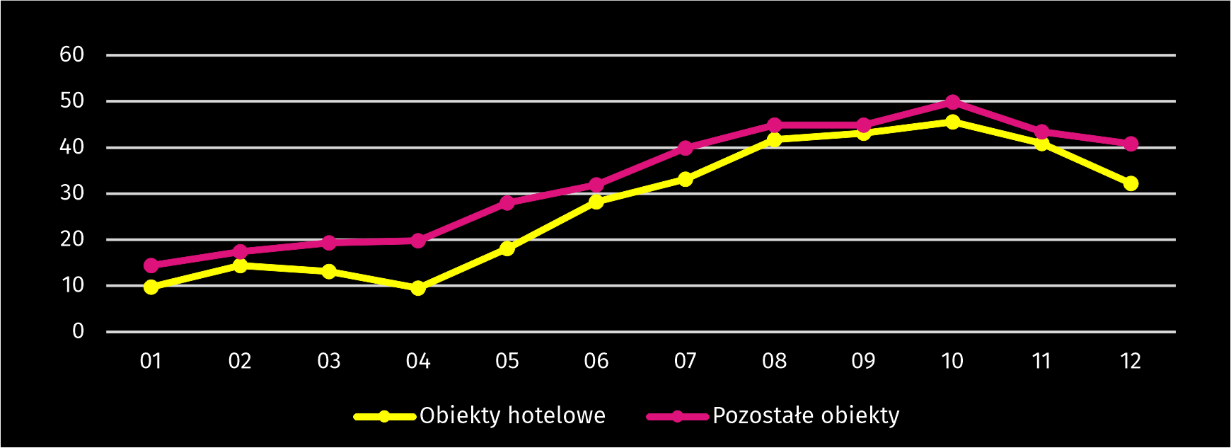 W stolicy w obiektach hotelowych turystom wynajęto 1916,2 tys. pokoi, z tego 500,6 tys. (26,1%) turystom zagranicznym. Wykorzystanie pokoi w hotelach, motelach, pensjonatach i innych obiektach hotelowych w 2021 r. wyniosło 36,0% (o 8,3 p. proc. więcej niż w 2020 r.). Najwyższy stopień wykorzystania pokoi zanotowano w październiku – 56,0%, zaś najniższy w kwietniu – 12,7%. Warszawa jest dobrze wyposażona w infrastrukturę turystyczną o wysokim standardzie. W stolicy zlokalizowanych było 39,7% ogółu hoteli województwa mazowieckiego, w tym 15 hoteli 5-gwiazdkowych spośród 16 w województwie. Hotele 5-gwiazdkowe oferowały 3506 pokoi i 6133 miejsca noclegowe. Stopień wykorzystania pokoi w tych hotelach wyniósł 32,1%, a miejsc noclegowych 27,6%. W 2021 r. z hoteli 5-gwiazdkowych skorzystało 304,8 tys., tj. 17,2% ogólnej liczby korzystających z hoteli w stolicy. Największy odsetek stanowili turyści korzystający z hoteli 4-gwiazdkowych (32,5%) i 3-gwiazdkowych (32,4%). Cudzoziemcy w hotelach stanowili 22,6% ogółu gości, a w hotelach o najwyższym standardzie (5-gwiazdkowych) udział ten był najwyższy i wyniósł 42,8%.Tablica 3. Wykorzystanie hoteli według kategorii w 2021 r.a Stan w końcu lipca.W przypadku cytowania danych Głównego Urzędu Statystycznego prosimy o zamieszczenie informacji: „Źródło: dane GUS”, a w przypadku publikowania obliczeń dokonanych na danych opublikowanych przez Urząd Statystyczny w Warszawie prosimy o zamieszczenie informacji: „Źródło: opracowanie własne na podstawie danych GUS”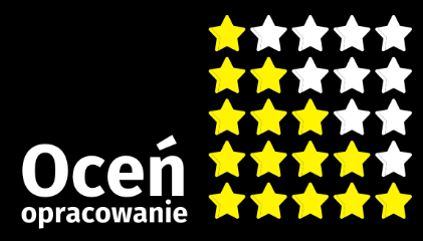 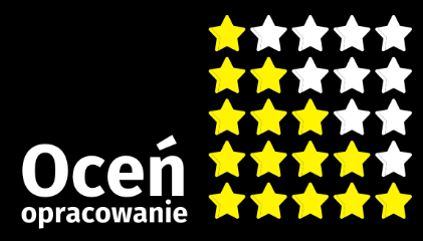 WyszczególnienieLiczba obiektówLiczba obiektówLiczba miejsc noclegowychLiczba miejsc noclegowychWyszczególnienie20212020=100 20212020=100Ogółem173107,537583118,3w tym całoroczne 172108,237407118,4Obiekty hotelowe 124113,833386122,2w tym hotele 100117,631372123,5Pozostałe obiekty 4994,2419794,3WyszczególnienieTuryści korzystający 
z noclegów Turyści korzystający 
z noclegów Udzielone noclegiUdzielone noclegiWyszczególnieniew tys.2020=100w tys.2020=100Ogółem 2029,8153,43479,6148,9w tym turyści zagraniczni454,6138,8865,5136,7Obiekty hotelowe 1851,1155,73015,7153,4w tym hotele 1771,5156,62840,0156,6Pozostałe obiekty 178,7133,3463,9124,9WyszczególnienieLiczba obiektów aTuryści korzystający z noclegówUdzielone noclegiWynajęte pokojeStopień wykorzystania w %Stopień wykorzystania w %WyszczególnienieLiczba obiektów aw tys.w tys.w tys.miejscpokoi pokoi Hotele1001771,52840,01822,630,236,636,65-gwiazdkowe15304,8526,8346,227,632,132,14-gwiazdkowe21575,3867,8564,131,237,637,63-gwiazdkowe39573,6903,4586,131,036,336,32-gwiazdkowe17172,3296,9192,725,436,436,41-gwiazdkowe6......w trakcie kategoryzacji2......Opracowanie merytoryczne:Urząd Statystyczny w WarszawieDyrektor Zofia KozłowskaTel.: 22 464 23 15Rozpowszechnianie:
Centrum Informacji StatystycznejMarcin KałuskiTel.: 22 464 20 91Obsługa mediówTel.: 22 464 20 91e-mail: m.kaluski@stat. gov.plwww.warszawa.stat.gov.pl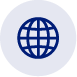 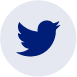 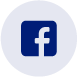 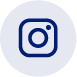 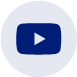 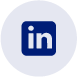 Obsługa mediówTel.: 22 464 20 91e-mail: m.kaluski@stat. gov.pl@WARSZAWA_STATObsługa mediówTel.: 22 464 20 91e-mail: m.kaluski@stat. gov.pl@UrzadStatystycznywWarszawiegus_statglownyurzadstatystycznygusglownyurzadstatystyczny